Аналитическая справка	Согласно плану работы ЦНППМ с 09 марта 2023 по 22 марта 2023 года было проведено обучение по индивидуальному образовательному маршруту по теме «Формирование и оценка функциональной грамотности обучающихся как важнейший показатель качества образовательных результатов»Группа -2012Количество часов: 36Ф.И.О. тьютора  Татьяна Васильевна ЛяшенкоКатегория участников: педагогические работники Брянской области08.03.2023 г. проведена диагностика профессиональных дефицитов. Цель диагностики: выявить уровень профессиональных дефицитов педагогов для дальнейшего анализа и корректировки индивидуального образовательного маршрута. Результаты диагностики распределились следующим образом:Понимаете ли Вы, что такое ФГ?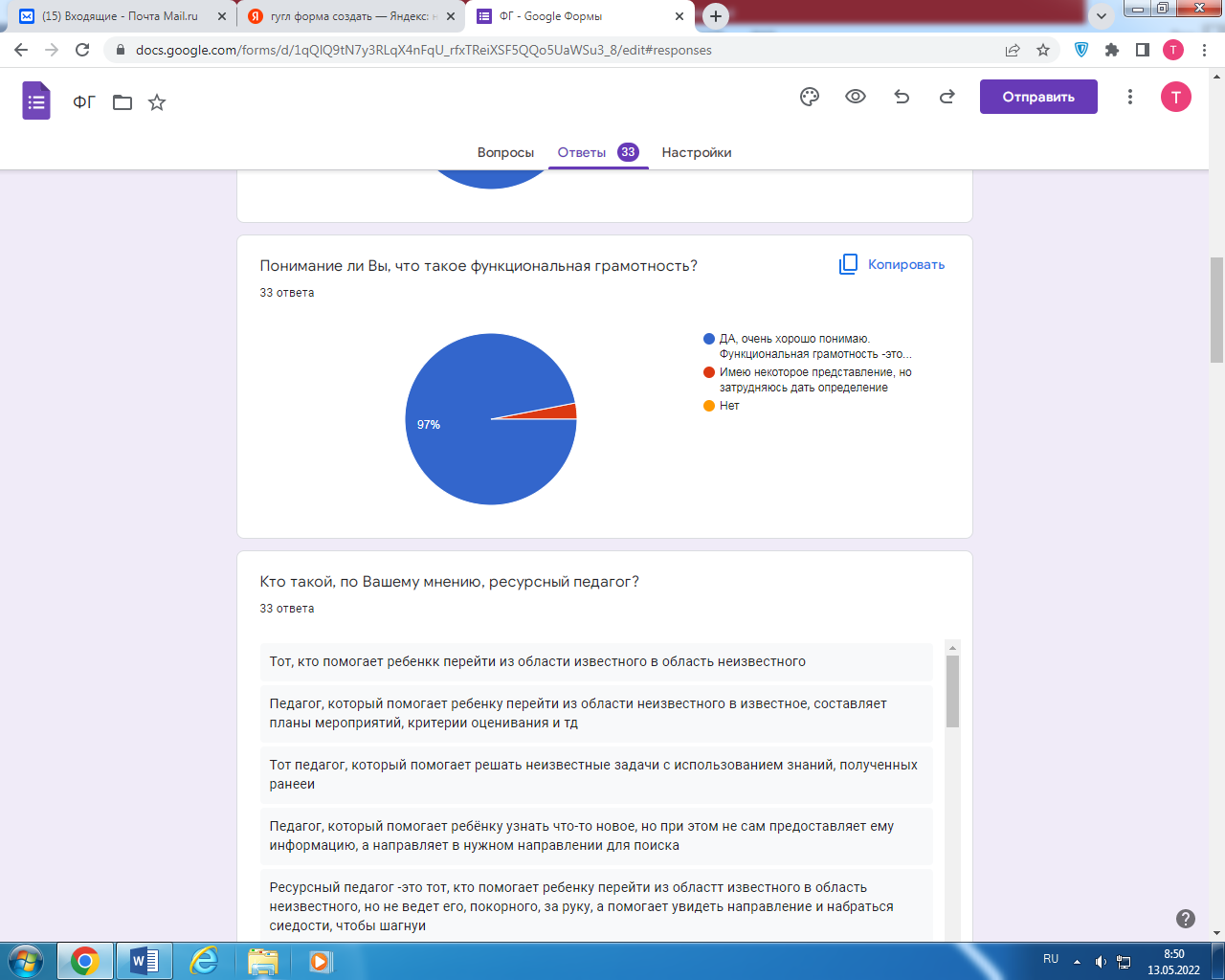 Кто такой, по Вашему мнению, ресурсный педагог?Какие приемы и способы работы, современные педагогические технологии позволяют осуществлять работу по формированию ФГ обучающихся?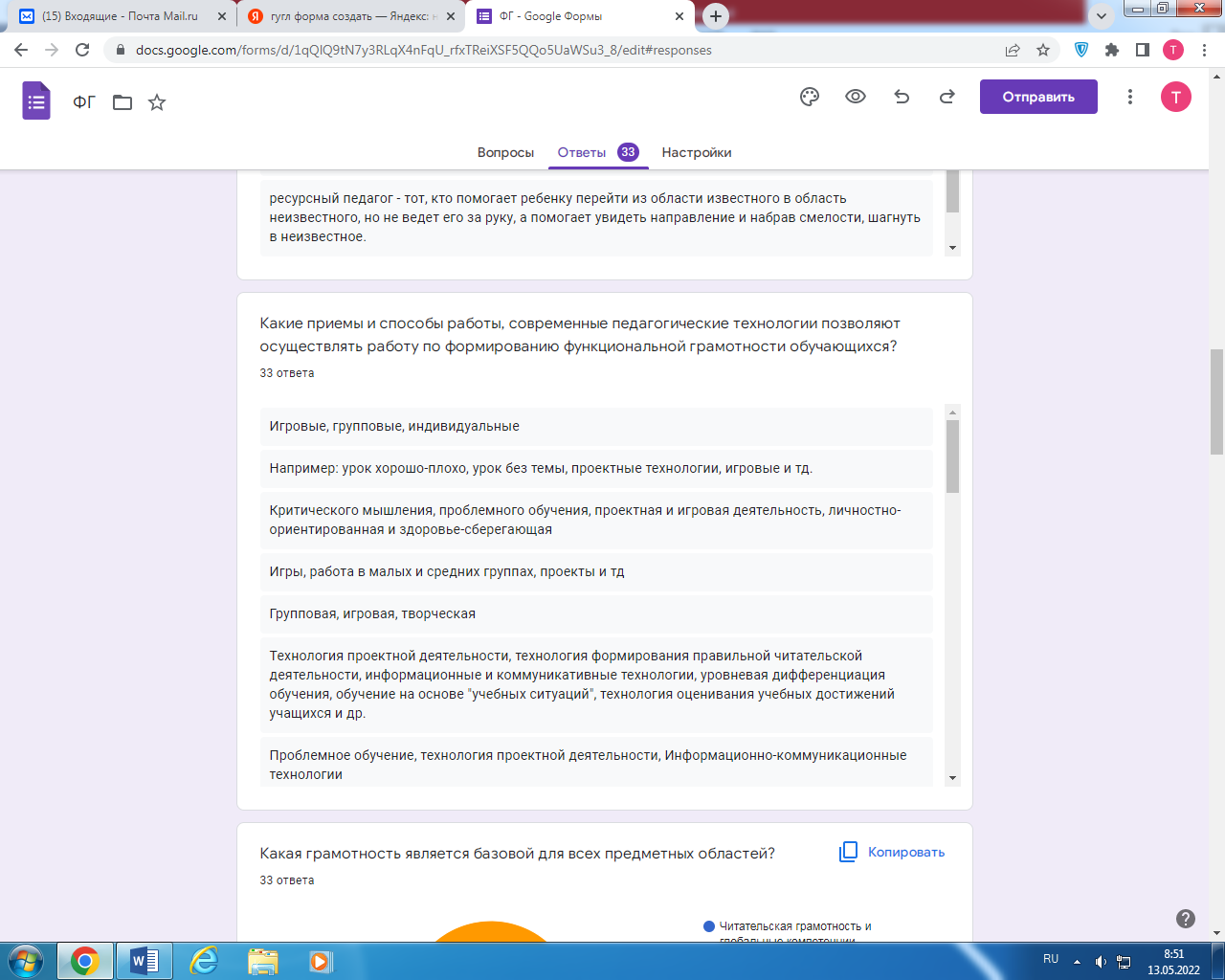 Какая грамотность является базовой для Вашей предметной области?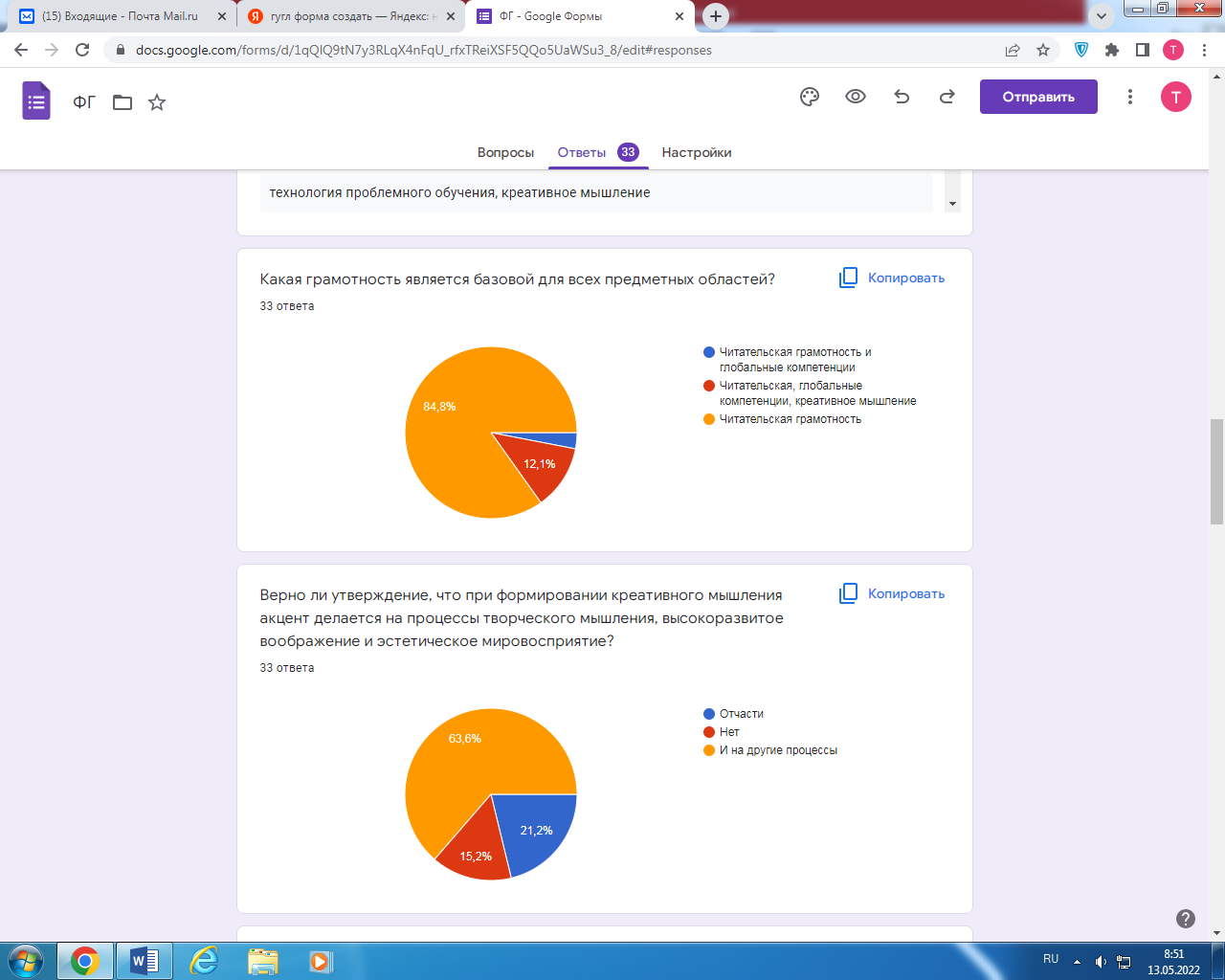 Верно ли утверждение, что при формировании креативного мышления акцент делается на процессы творческого мышления, высоразвитое воображение и эстетическое мировосприятие?Что обозначает PISA?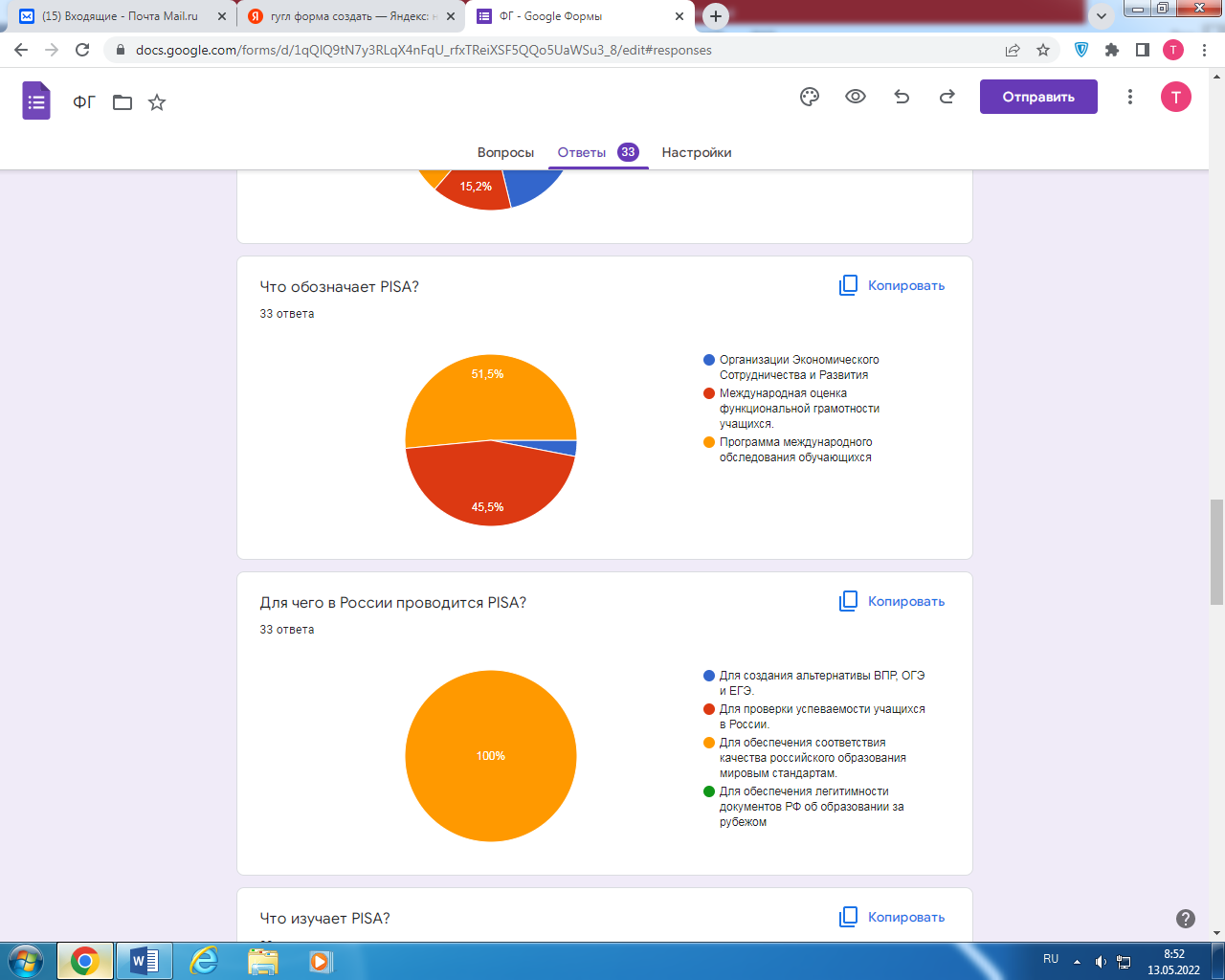 Для чего в России проводилась PISA?Что изучала PISA?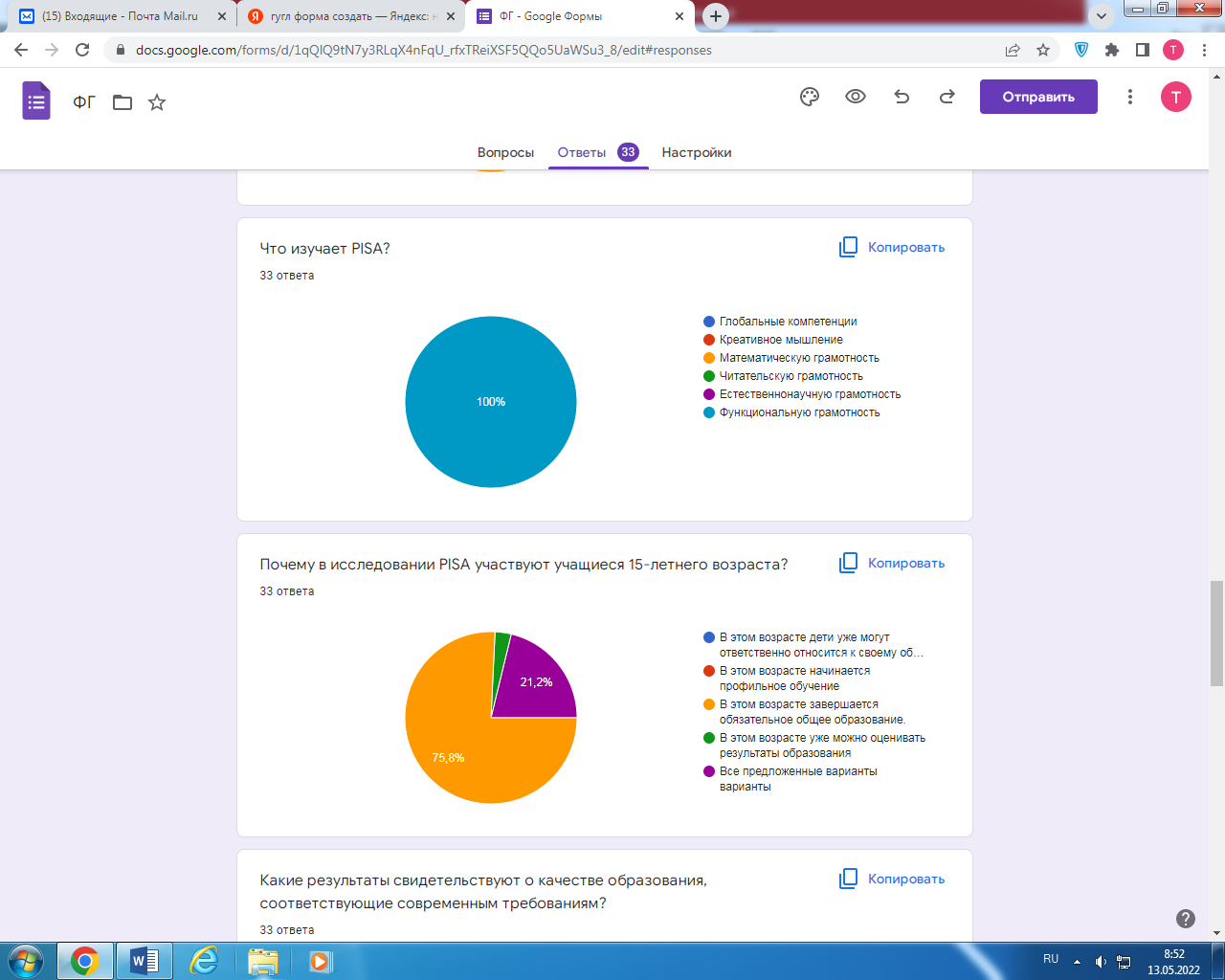 Какие результаты являются планируемыми при освоении ФГОС?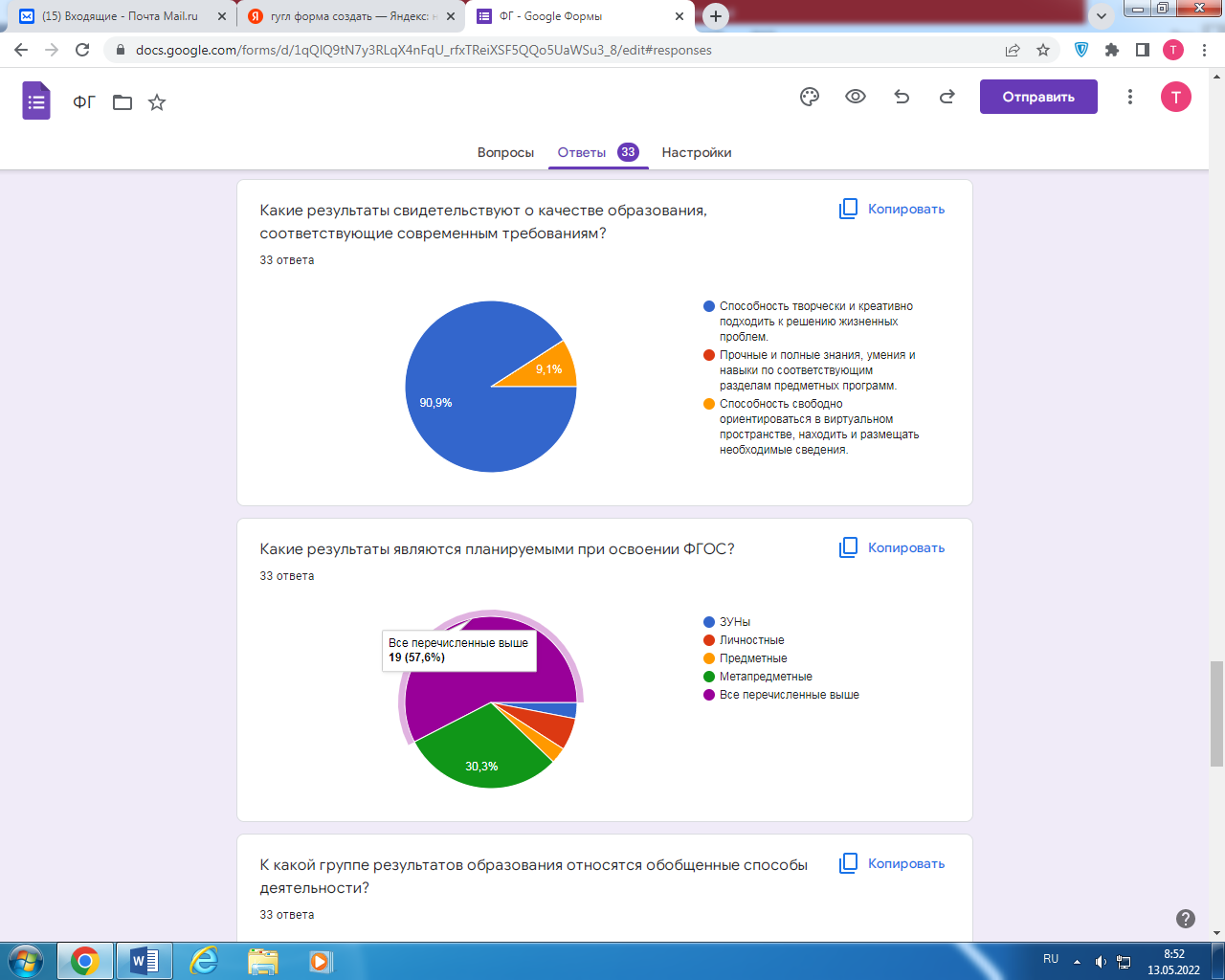 К какой группе результатов образования относятся обобщенные способы деятельности?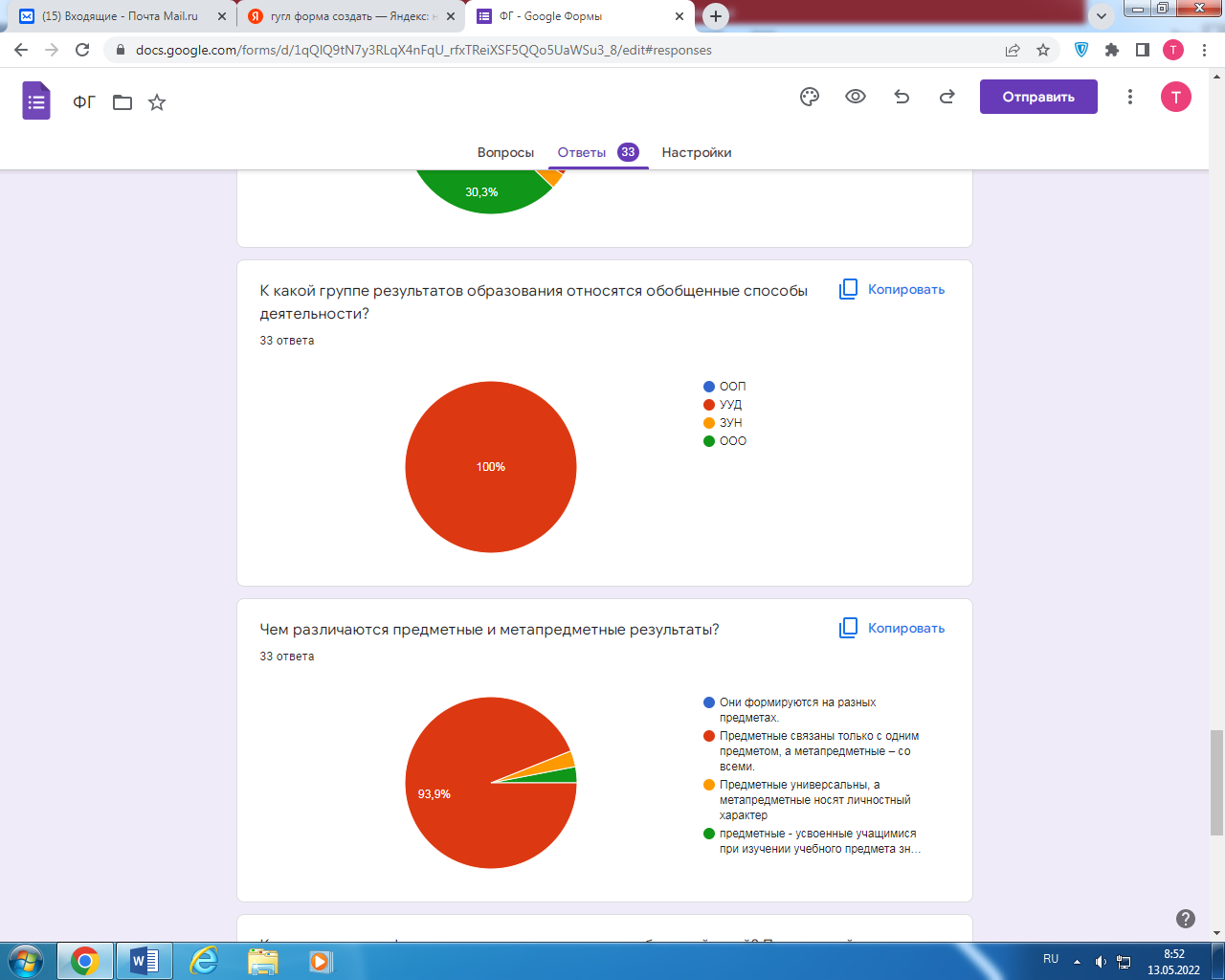 Чем различаются предметные и метапредметные результаты?    На основе выявленных дефицитов выработан индивидуальный образовательный маршрут для слушателей курсов. Кластеризация (обоснование выделения кластеров, количественная и качественная характеристика).Итоговая аттестация проходила в форме тестовой работы. Ее результаты распределились следующим образом: Вывод: в целом итоговая и помежуточные работы показали, что цели по реализации индивидуального образовательного маршрута достигнуты в полном объеме и в количественном и в качественном отношении.Педагоги повысили усовершенствовали компетенции:               Профессиональную, которая включает:-эффективное решение профессиональных педагогических проблем и типичных профессиональных задач, -владение современными образовательными технологиями, технологиями педагогической диагностики, осуществление оценочно-ценностной рефлексии.              Коммуникативную:-умение вырабатывать стратегию, тактику и технику взаимодействий с людьми, организовывать их совместную деятельность для достижения определенных социально значимых целей;  -умением публично представлять результаты своей работы, отбирать адекватные формы и методы презентации.               Информационную:-эффективный поиск, структурирование информации, ее адаптацию к особенностям педагогического процесса и дидактическим требованиям; -использование компьютерных и мультимедийных технологий, цифровых образовательных ресурсов в образовательном процессе;               Правовую:-эффективное использование в профессиональной деятельности законодательных и иных нормативных правовых документов органов власти, а также локальных актов и иной школьной документации для решения соответствующих профессиональных задач.Рекомендации: 1.     Внедрять в учебно-воспитательный процесс задания на формирование и оценку функциональной грамотности обучающихся, как перспективную образовательную технологию, которая позволяет передавать знания, формировать необходимые навыки в педагогическом и ученическом коллективах.2.     Изучать на заседаниях школьных, районных  методических объединениях модели и инструменты по формированию и оценке функциональной грамотности.3.     Использовать технологии формирования и оценки функциональной грамотности обучающихся как в урочной, так и во внеурочной деятельности.5. Продолжать распространение эффективных практик на платформах разных уровней.Руководитель курсов   Т.В. Ляшенко№ТемаФорма освоенияСрок освоения1.Изучение современных российских и зарубежных материалов по вопросам развития функциональной грамотности1.Вебинар;2.Интернет-ресурсы: а)https://prosv.ru/pages/pisa-webinars.htmlб)https://uchi.ru/webinars;3. Материалы для изучения: рассылка от тьютора -раздел «Ресурсы»3часа2.PISA как основное исследование уровня функциональной грамотности школьника1.Вебинар;2.Интернет-ресурсы: http://skiv.instrao.ru/content/board1/kratkaya-informatsiya/razrabotchiki/publikatsii/3. Материалы для изучения: рассылка от тьютора -раздел программы «Модуль1», 3 часа3.Функциональная грамотность и оценка качества образования1.Самостоятельно;2.Интернет-ресурсы: http://skiv.instrao.ru/content/board1/kratkaya-informatsiya/razrabotchiki/publikatsii/3. Материалы для изучения: рассылка от тьютора -раздел программы «Модуль2, лекция 2»6 часов4.Соотношение академической и функциональной грамотностей. Функциональная грамотность как результат образования1.Самостоятельно;2.Интернет-ресурсы: http://skiv.instrao.ru/content/board1/kratkaya-informatsiya/razrabotchiki/publikatsii/3. Материалы для изучения: рассылка от тьютора -раздел программы «Модуль2,лекция 3»6 часов5.Основные составляющие функциональной грамотности обучающихся и их оценка. Основные подходы к оценке грамотностей обучающихся.1.Самостоятельно;2.Интернет-ресурсы: http://skiv.instrao.ru/content/board1/kratkaya-informatsiya/razrabotchiki/publikatsii/3. Материалы для изучения: рассылка от тьютора -раздел программы «Модуль3»6  часов6.Формирование функциональной грамотности с помощью цифровых инструментов.1.Самостоятельно;2.Интернет-ресурсы: http://skiv.instrao.ru/content/board1/kratkaya-informatsiya/razrabotchiki/publikatsii/3. Материалы для изучения: рассылка от тьютора - раздел  «Ресурсы», презентация6 часов7.Основные направления работы образовательной организации по формированию функциональной грамотностиОчно (22.03.2023), начало в 10.00. Место проведения ГАУ ДПО «БИПКРО»6 часов8.Контрольно-оценочная деятельность учителя РефлексияФормируется по мере изучения материала и выполнения отчетных формВсего слушателей в группеВыполняли работуНе справились с работой (% выполнения ниже 60)Выполнили работу на 60-80%Выполнили работу на 81-100%25250232